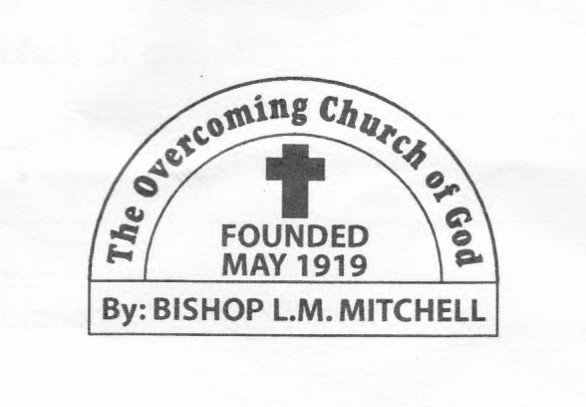 Greetings in the name of our Lord and Savior Jesus Christ; it gives me great pleasure to make this 1st Trinal Report as serving in the position of District Bishop/Presiding Elder.  Attached are my 1st Trinal Meeting Reports for the following churches:(Please list Church names, city/state and dates of visit and miles traveled and lodging if any)(Example)St. Stephen, Atlanta, GA   -   Sunday, November 15, 2015   -   30 miles round trip   -    Lodging (none)If you have any questions or concerns after reviewing the attached reports, you may contact me at (XXX) XXX - XXXX.Yours in the Master’s Service(Name), District Bishop/Presiding Elder  1st     Trinal Meeting Report(Name), District Bishop/Presiding Elder(Church Name)                                 (Pastor Name)(Chairman of the Deacon Board Name)Date(s) of Meeting(s):  My Findings:Church Concerns:(Pastor, Deacons, Ministers, Mothers, Church members)My Suggestions:Church Accomplishments:Trinal Business Conducted:(According to “Regulations for Holding Trinal Meetings)Other Comments:                                                                                                                                                                                                                                                                                                                              